Overvejelser om borgerinddragelseHvornår har I behov for borgernes og andre eksterne perspektiver i netværksarbejdet? Skal I f.eks. bruge borgerperspektivet til at se problemer på en ny måde for at nytænke? Skal borgerperspektivet bruges til at generere idéer, eller skal der gives feedback, når netværkets idéer testes?Hvilke borgere skal I have med? Hvem er jeres målgruppe/-grupper? Har I overvejet, om der er indirekte målgrupper? Er det nogle enkelte I skal inddrage eller flere? Skal I inddrage forskellige personer på forskellige tidspunkter?Hvordan skal I have borgerne med? Skal I f.eks. have borgere som deltagere i netværket (i så fald hvem og hvornår?), skal I have borgerperspektivet med gennem interviews, observation, borgerworkshop, en kombination eller noget helt andet? (Se evt. metodekataloget hvor du kan finde mere om metoderne til at inddrage borgere og eksterne aktører)Hvordan kontakter I borgerne? Med udgangspunkt i hvordan og hvem I skal have med, kan I overveje, hvilke kontaktkanaler I skal bruge? Skal I invitere bredt eller tage personlig kontakt? Hvordan undgår I, kun at få fat i tordenskjoldssoldater, eller er det dem, I skal have fat i? Hvordan kan I engagere borgerne i jeres kontakt og gøre netværket og temaet konkret og vedkommende for borgerne?Hvordan vil I sikre, at borgernes bidrag indarbejdes i netværkets beslutninger? Overvej f.eks. hvordan I bruger borgerperspektivet, så det ikke bliver tom viden, men sættes i spil i netværksarbejdet. Skal I hænge citater og billeder op på væggen, afspille videoklip med borgere eller have fokus på at borgerne får indflydelse som netværksdeltagere?Husk at eksplicitere og dokumentere jeres overvejelser – det kan både hjælpe med at kvalificere dem og skabe grundlag for jeres evaluering.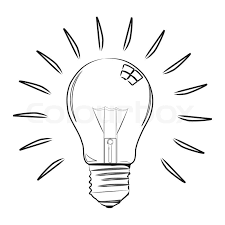 